REQUERIMENTO N°Assunto: Solicita ao Sr. Prefeito Municipal informações quanto ao funcionamento do UBS "Luiz Emmanuel Bianchi", no bairro Tapera Grande, conforme especifica.Senhor Presidente,CONSIDERANDO que após a recente reforma e reinauguração, em fim de julho, da Unidade Básica de Saúde do Bairro Tapera Grande, "Luiz Emmanuel Bianchi", era esperado que estivesse em pleno funcionamento para a população;CONSIDERANDO que não é essa a realidade que moradores do bairro reportam a este Vereador, informando que não há médico disponível, pois o mesmo estaria em férias, desde a volta ao funcionamento integral do posto;   CONSIDERANDO que entre os relatos estão ainda falta de faxineiros e de serviço de internet (fundamental, uma vez que se trata de posto se saúde em área rural);REQUEIRO, nos termos regimentais e após ouvido o Douto e Soberano Plenário, que seja oficiado ao Senhor Prefeito Municipal, informar:

1- Quando a população de Tapera Grande poderá contar com médico no posto de saúde? 2- Um outro médico será remanejado para o atendimento de lá?  Em que data? SALA DAS SESSÕES, 06 de Agosto de 2020.THOMÁS ANTONIO CAPELETTO DE OLIVEIRA      Vereador - PSDB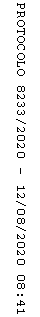 